Несплошные тексты как инструмент формирования читательской грамотности на уроках иностранного языкаМодернизация образования обусловлена изменениями, происходящими в современном обществе. Современные образовательные методики уже давно связаны не только с учебниками и тетрадями, но и с различными активными методами обучения, которые зачастую базируются на современных гаджетах и возможностях интернета.В нормативных образовательных документах государственного и стратегического значения формирование функциональной грамотности позиционируется как одна из главных и ведущих задач компетентностноориентированного обучения. Для определения содержания и структуры функциональной грамотности было определено взаимное соответствие таких понятий как «компетентность» и «функциональная грамотность».Формирование функциональной грамотности обучающихся в целостном образовательном процессе сегодня требует новых подходов и инновационных методов для повышения эффективности этого процесса. Оно должно осуществляться через развитие интеллектуальных и коммуникативных способностей, поскольку это способствует интегративному приобщению личности к масштабным социальным процессам.Функциональная грамотность – способ социальной ориентации личности, интегрирующий связь образования с многоплановой человеческой деятельностью. Другими словами, функциональная грамотность – это уровень образованности, являющийся необходимой составляющей современного образования, представляющий совокупность предметных, межпредметных, интегративных знаний, умений, навыков и способов решения функциональных проблем, которые применяются обучающимися в процессе деятельности, связанной с процессом восприятия, преобразования информации, решения типовых учебных задач, а также задач взаимодействия с обществом.В современной педагогической практике нашла широкое применение коммуникативная технология Е. И. Пассова, названная технологией коммуникативного обучения, основанная на общении обучающихся между собой и с педагогами, позволяющая достичь больших результатов. Коммуникативная технология предполагает погружение учащегося в учебный процесс, в естественную познавательную среду для формирования функциональной грамотности. Коммуникативная технология направлена на поиск активных методов и форм организации работы учащихся на уроке, воплощение так называемого «обучения в сотрудничестве», в парах игруппах, она активно используется сегодня как ведущая.Для формирования функциональной грамотности школьников на основе коммуникативной технологии можно использовать:- уроки с нестандартными способами организации (лекция, семинар, публичная защита знаний, зачет,мастерская, ученическая конференция и т.д.);- уроки, опирающиеся на фантазию и творчество (спектакль, коллективное сочинение, концерт, дебаты, дискуссия, диспут с последующей устной или письменной рефлексией);- уроки, имитирующие какие-либо занятия или виды работ (экскурсия, прогулка, ярмарка, гостиная,путешествие в прошлое (будущее), путешествие по стране, интервью, пресс-конференция и т.д.);- уроки-игры (дидактические, ролевые, деловые, состязательные и пр.);- уроки подготовки к сочинению по картине, сюжетным картинкам, предложенному тексту, личным впечатлениям и т.д.;- уроки комплексного анализа текста, творческой работы с ним, создания собственных текстов.Основными направлениями формирования функциональной грамотности в рамках реализации ФГОС являются математическая грамотность, читательская грамотность, естественнонаучная грамотность, финансовая грамотность, глобальные компетенции и креативное мышление. Оценка читательской грамотности – одна из важнейших составляющих оценки функциональной грамотности школьника. Предметом измерения является чтение как сложноорганизованная деятельность по восприятию, пониманию и использованию текстов.Современные щкольные предметы в разной степени могут внести свой вклад в развитие функциональной грамотности учеников, уделяя внимание каждому из ее аспектов. Давайте рассмотрим на примере иностранного языка, какие инструменты используются в школьных учебниках для формирования читательской грамотности подрастающего поколения.Обучение иностранному языку в нашей школе ведется по УМК «Spotlight» авторов Н. Быковой, В. Эванс, Д. Дули, М. Поспеловой. Данный учебно-методический комплекс входит в государственный перечень учебников, рекомендованный для работе в соответствии с современными государственными образовательными стандартами.Данная линейка может отлично использоваться для развития читательской грамотности, уделяя внимание такому виду текстов, как несплошные. Несплошные тексты – это тексты, сочетающие в себе несколько источников информации, c которыми учащиеся чаще всего встречаются в реальной действительности. Именно несплошные тексты являются наиболее приближенными к реальной жизни и окружающими нам везде: вывески, флаеры, таблички, визитки, афиши, карты, билеты и так далее.Проанализировав содержание учебников на наличие заданий, развивающих читательскую грамотность, мы обнаружили огромное количество несплошных текстов. Такие задания встречаются при работе над различными тематическими блоками, например, внешность человека, животные, одежда, погода, транспорт, распорядок дня, искусство, здоровье, хобби и так далее, а также помогают в отработке различных грамматических явлений. Примеры использования несплошных текстов можно увидеть в приложении 1.Давайте рассмотрим данный пример: 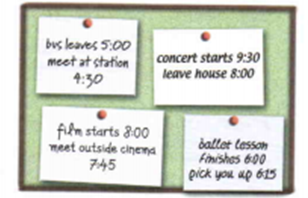 В данном случае мы видим доску с напоминаниями о событиях дня. Каждый стикер, приклеенный на доску, является отдельной тематической ситуацией, которую можно проработать с учащимися на уроке. В целом мы говорим о распорядке дня, о действиях, которые происходят в соответствии с расписанием дел. В данном случае формирование читательской грамотности направлено на создание общей картины и умения выявлять в ней необходимые детали, такие как место и время, а также планирование своего времени с учетом предложенного времени выхода из дома. С точки зрения языковой стороны речи в данном случае мы наблюдаем отработку лексических единиц по теме хобби, тренировку произношения и написания числительных, а также грамматическое время Present Simple, которое в данном случае используется в случаях, запланированных в соответствии с графиком действий. Каким же образом можно обыграть данный несплошной текст на уроке?  В части формирования функциональной грамотности можно предложить ответить на вопросы, например, сколько времени человек проведет на остановке до отправления автобуса, или другие, ответы на которые есть на написанных стикерах, подчеркнуть необходимую информацию. В рамках формирования коммуникативной компетенции можно предложить групповую или парную работу на составление диалогов-расспросов по полученной информации, подготовку монолога о своих планах на день, используя полученную информацию, а потом составление своего монолога по предложенному плану. С языковой стороны - заполнение таблицы с действиями человека, превращая факты со стикеров в последовательный план, написание рассказа о дне этого человека и так далее.Таким образом, формирование функциональной грамотности может осуществляться в рамках любого школьного предмета и возраста обучающихся. Одним из самых распространенных и необходимых в жизни является читательская грамотность, которая сквозь работу с текстами помогает ученикам готовиться к анализу написанной информации в реальной жизни. Наряду с обычными текстами, содержащими большое количество информации, выделяются также и несплошные тексты, которые сопровождаются изображениями или оформлены в другом формате. На уроках английского языка также можно использовать несплошные тексты и наличие их отслеживается в современных учебниках по изучению данного предмета. Данный формат работы помогает отрабатывать лексическую и грамматическую стороны языка в рамках коммуникативной технологии, а также формировать читательскую грамотность. Список литературыЖахина Б., Жумагулова О., Жукенова С. Формирование функциональной грамотности обучающихся в системе обновленного содержания образования. – Изд-во Кокшетауского университета им. Ш. Уалиханова, 2019. – С.59Бранд О. Функциональная грамотность в промышленно развитых странах //Перспективы. – 1988, № 2.Фролова П.И. Формирование функциональной грамотности как основа развития учебно-познавательной компетентности студентов технического вуза в процессе изучения гуманитарных дисциплин. – Омск, 2008.Пассов Е.И. (2010). Технология коммуникативного обучения. Москва: Наука, 567.Н.В. Борисова, Е.Л. Николаевская. Развитие читательской грамотности как компонента функциональной грамотности./ Учебно-методическое пособие. – Краснодар, 2020. – 87 с.  Ⓒ Цветкова О.Г.Приложение 1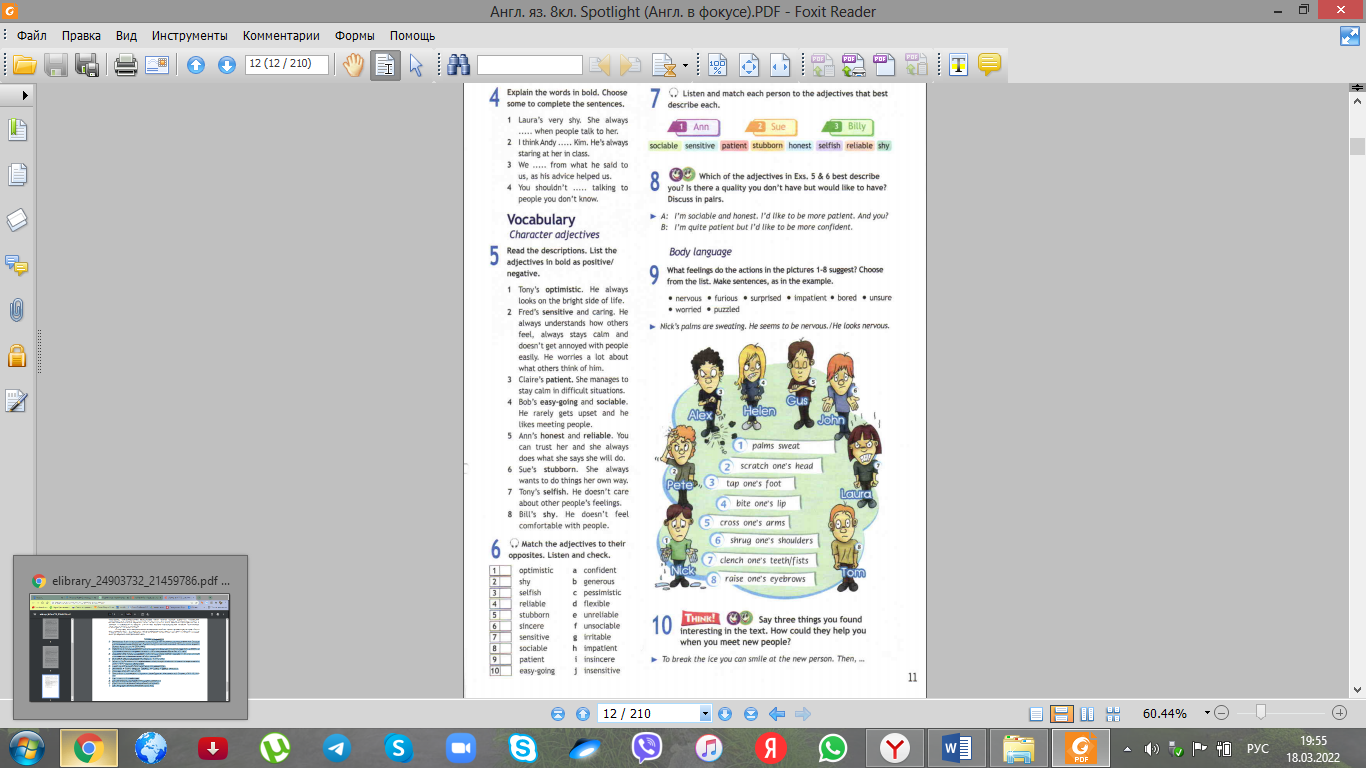 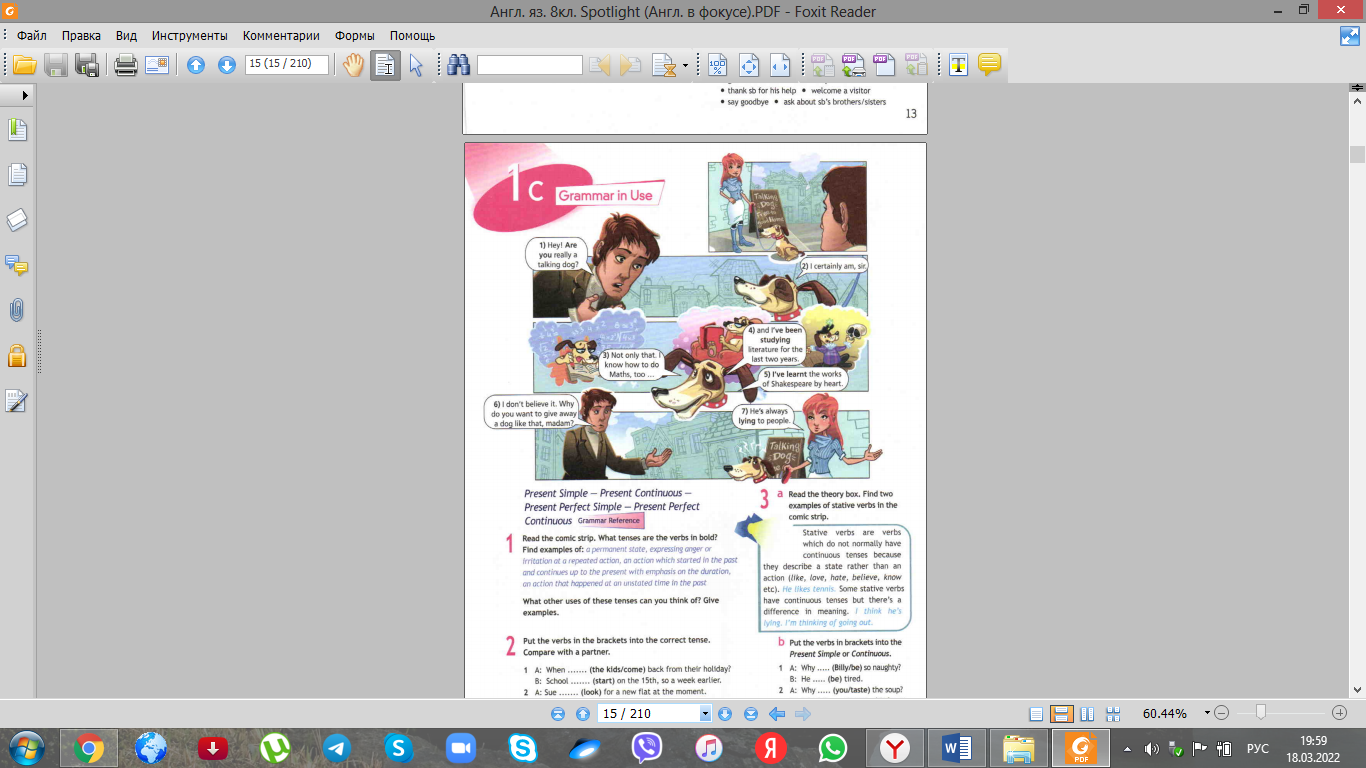 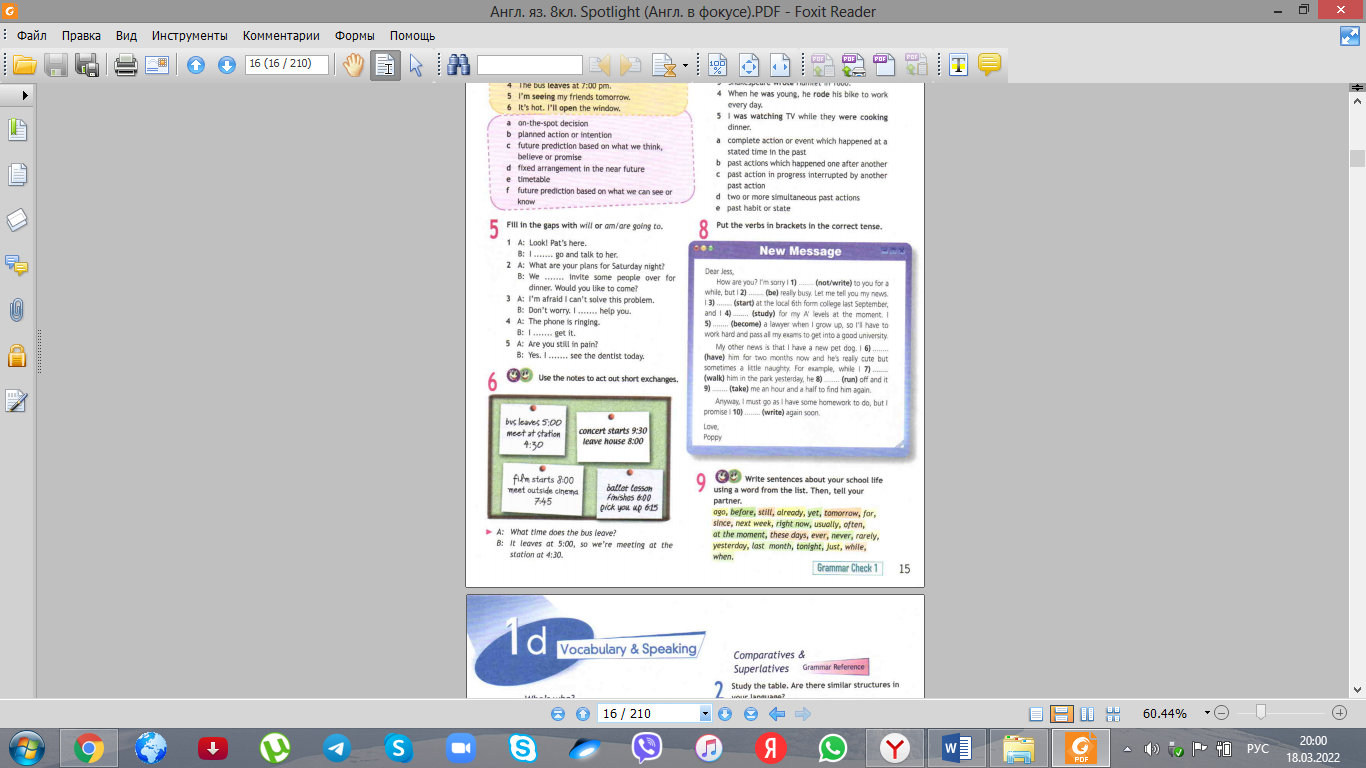 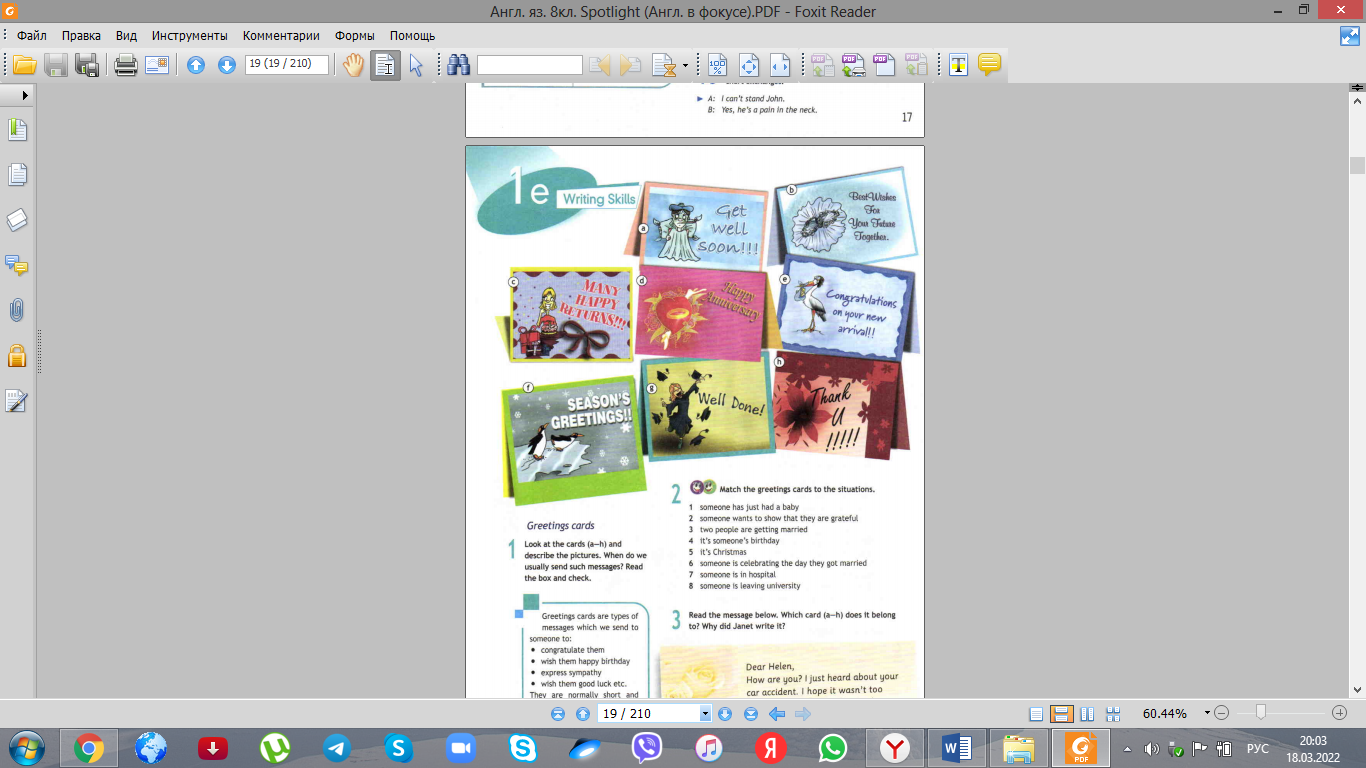 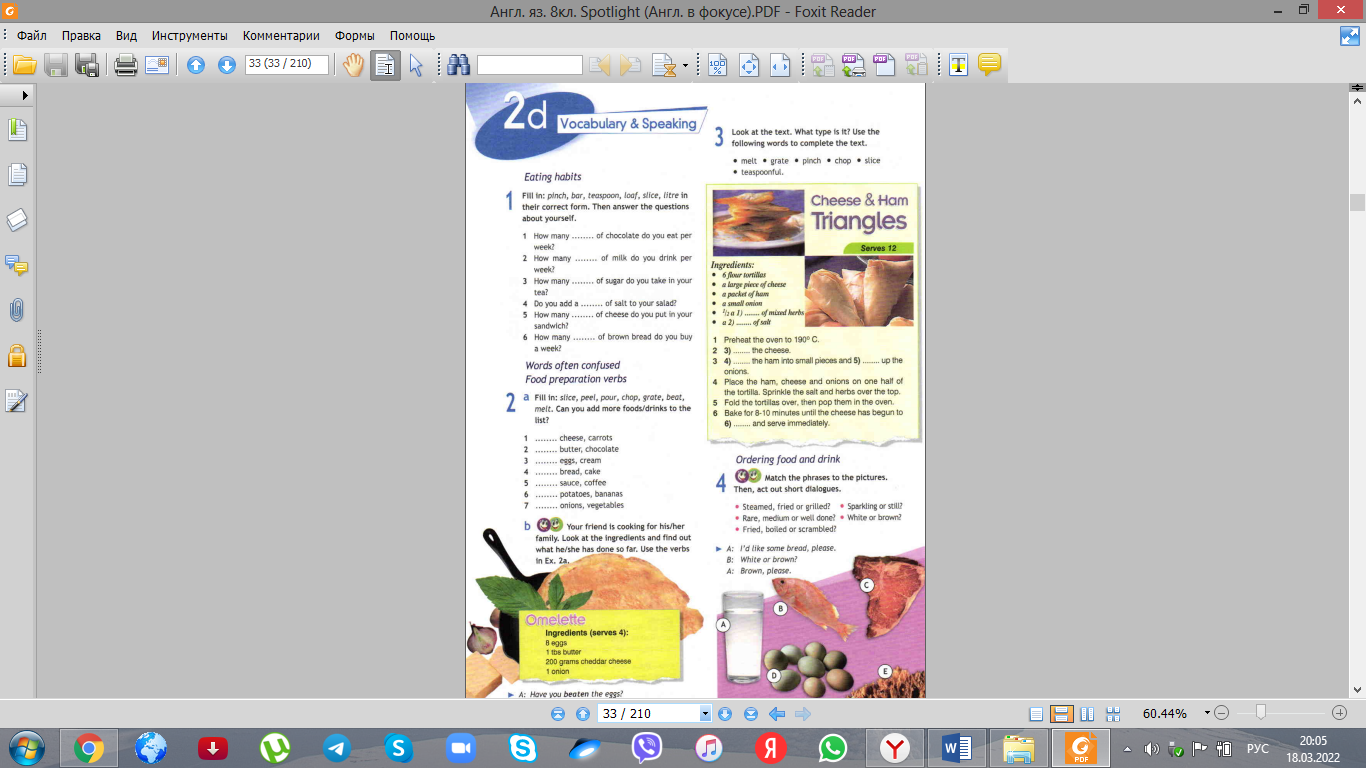 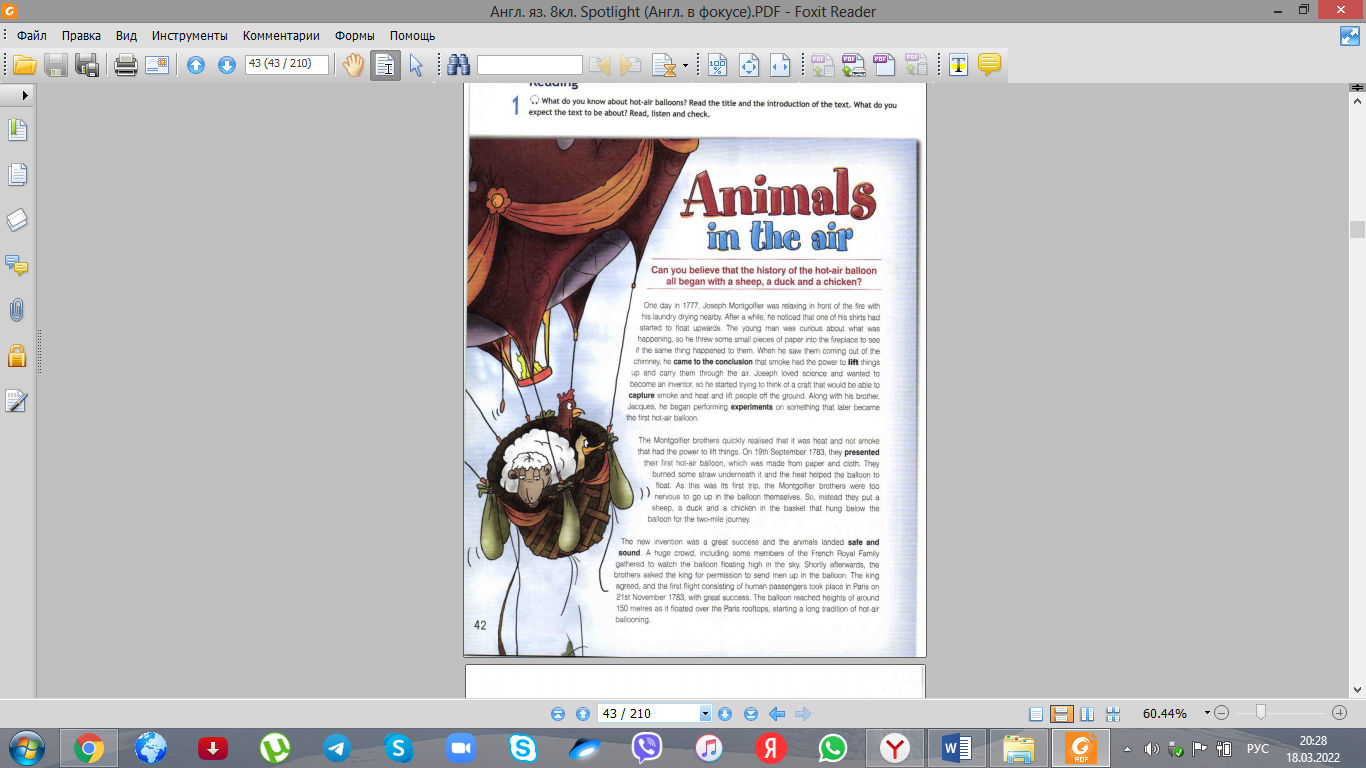 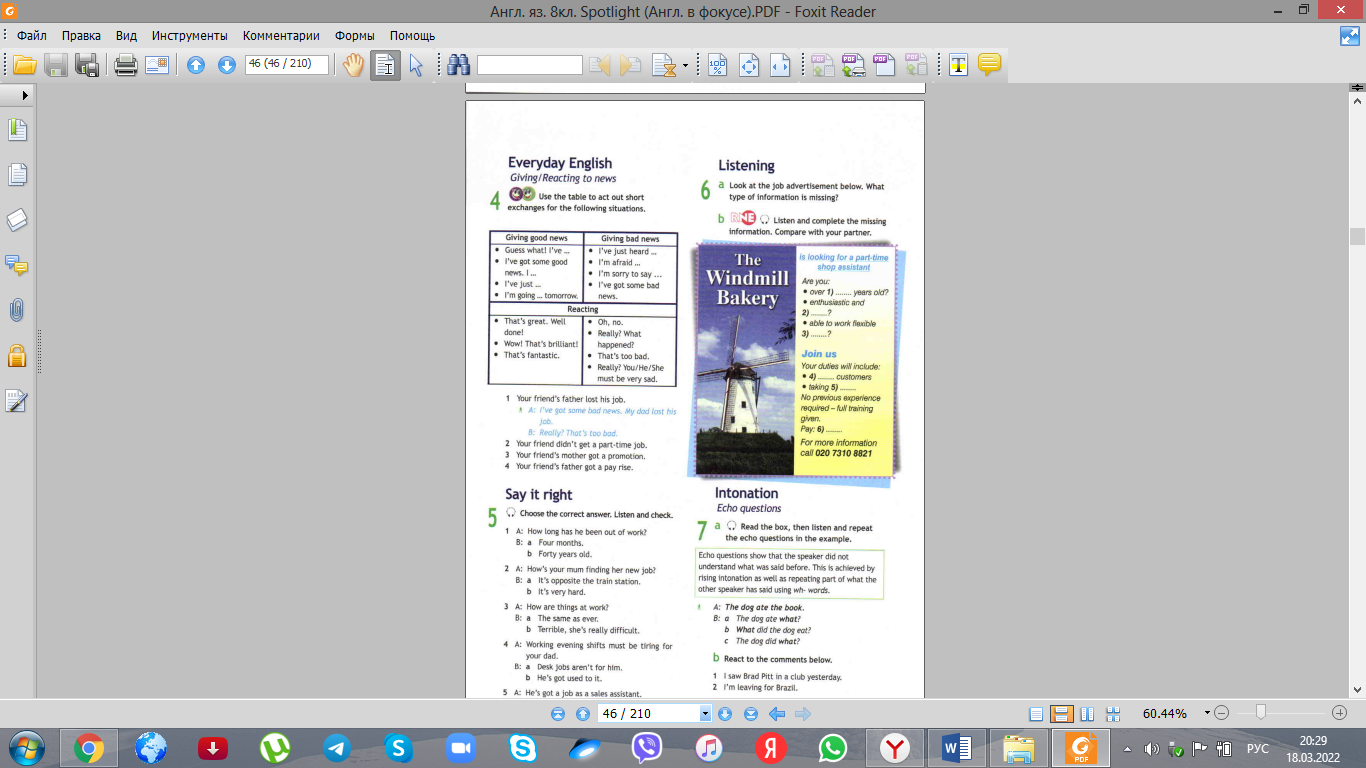 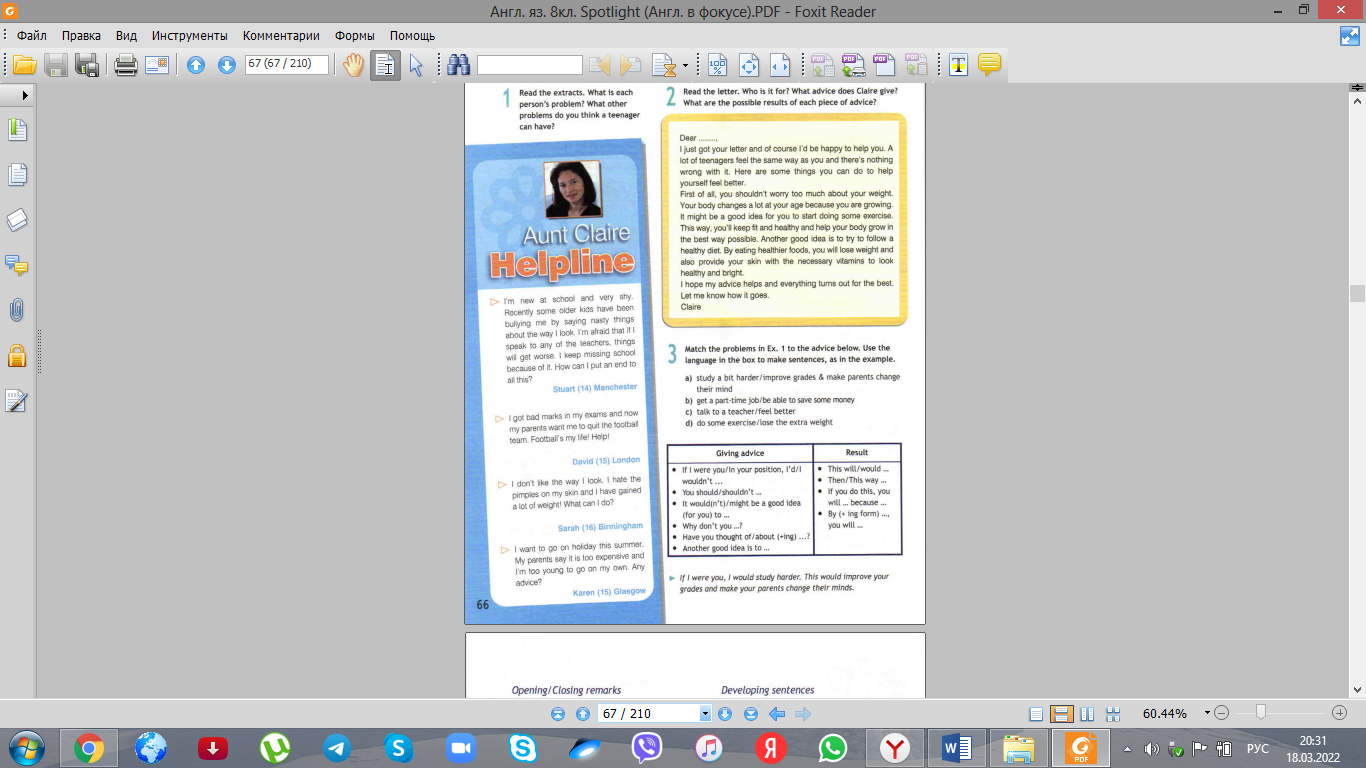 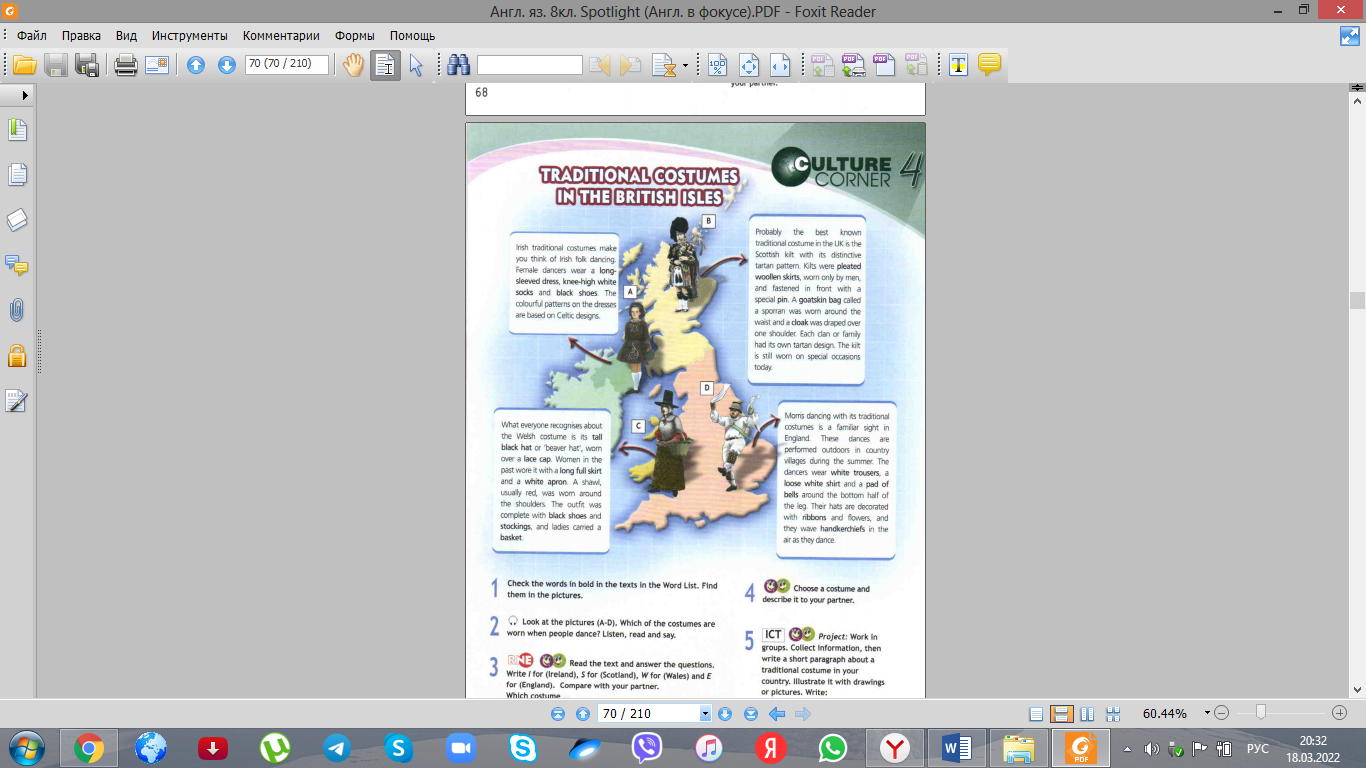 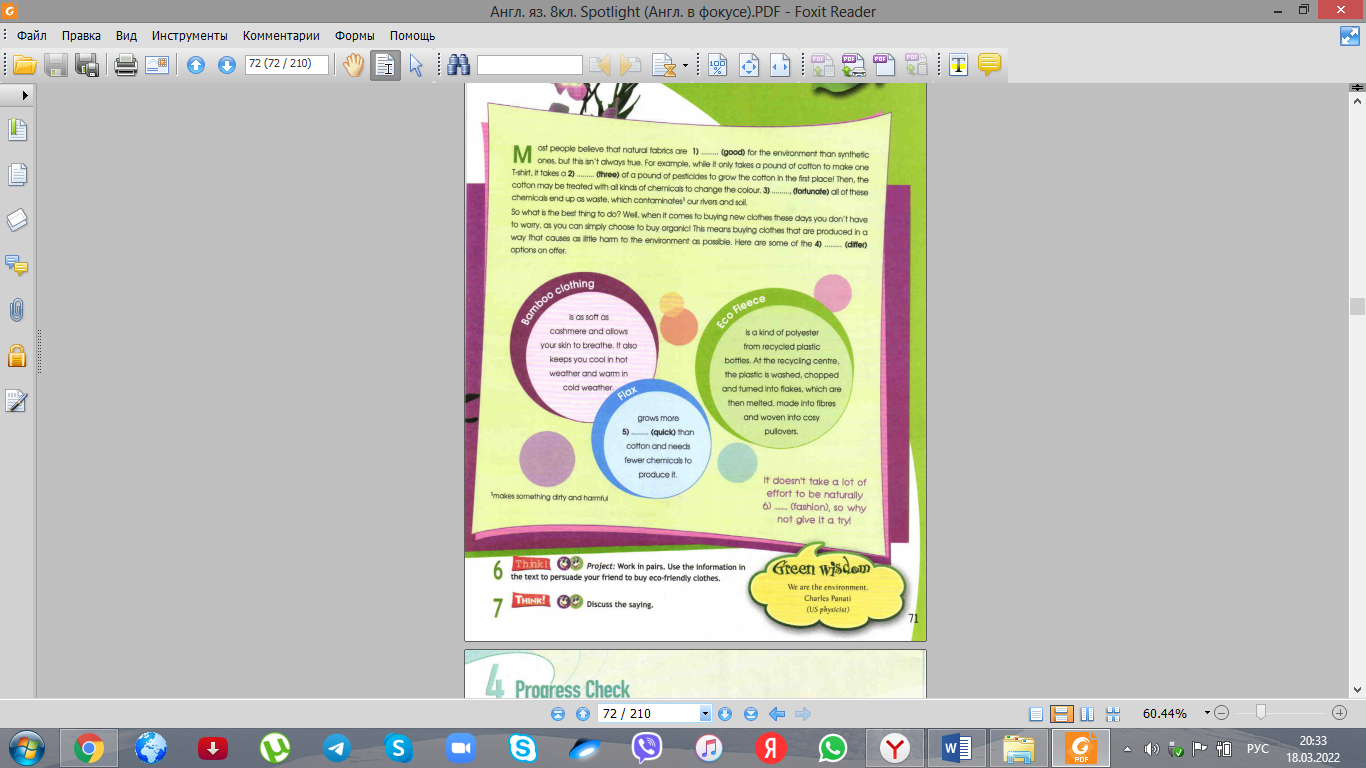 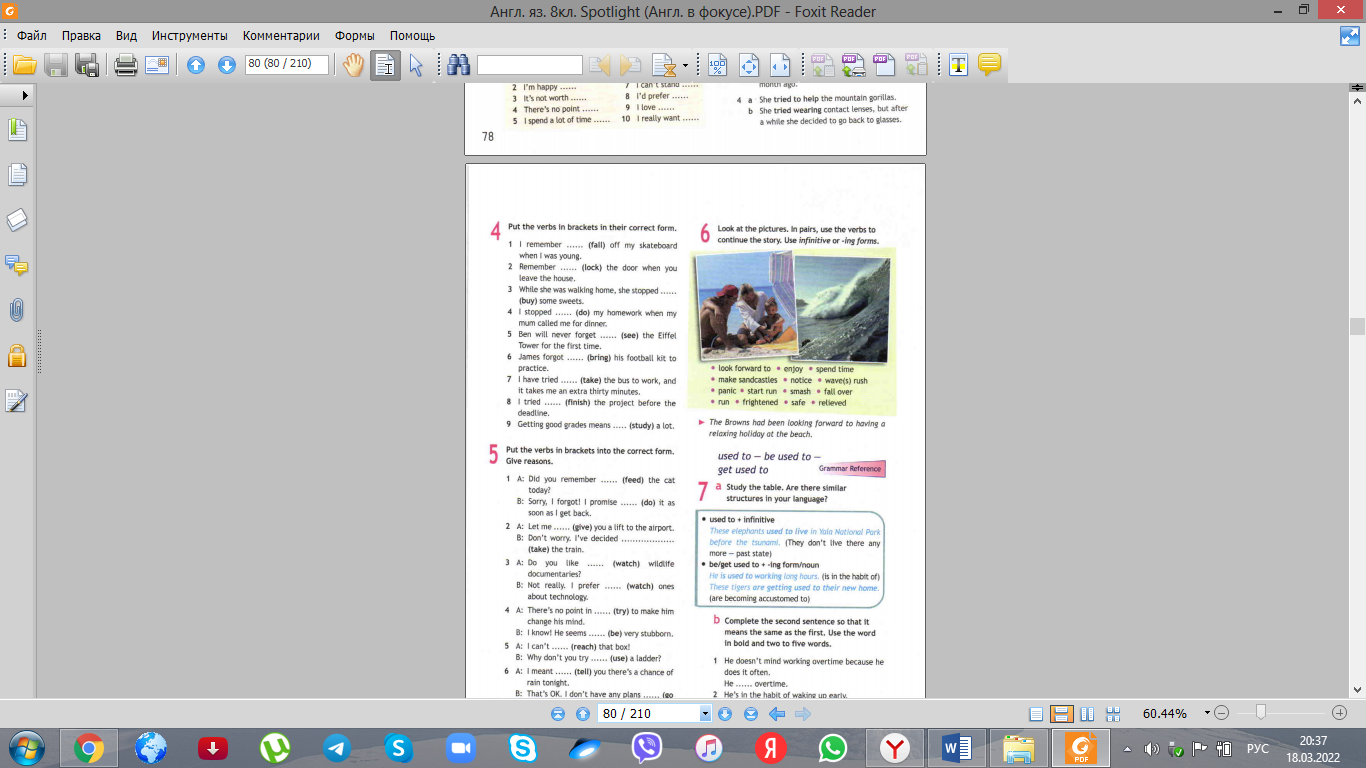 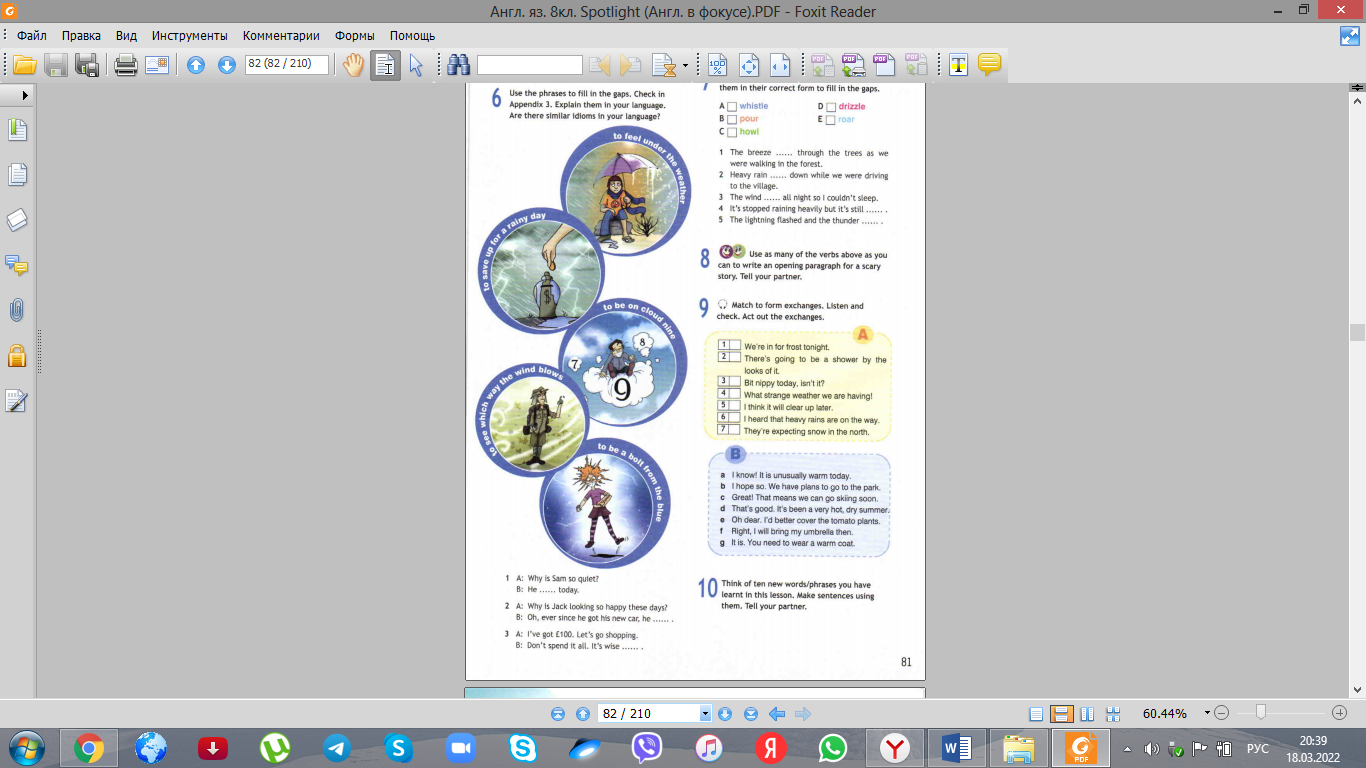 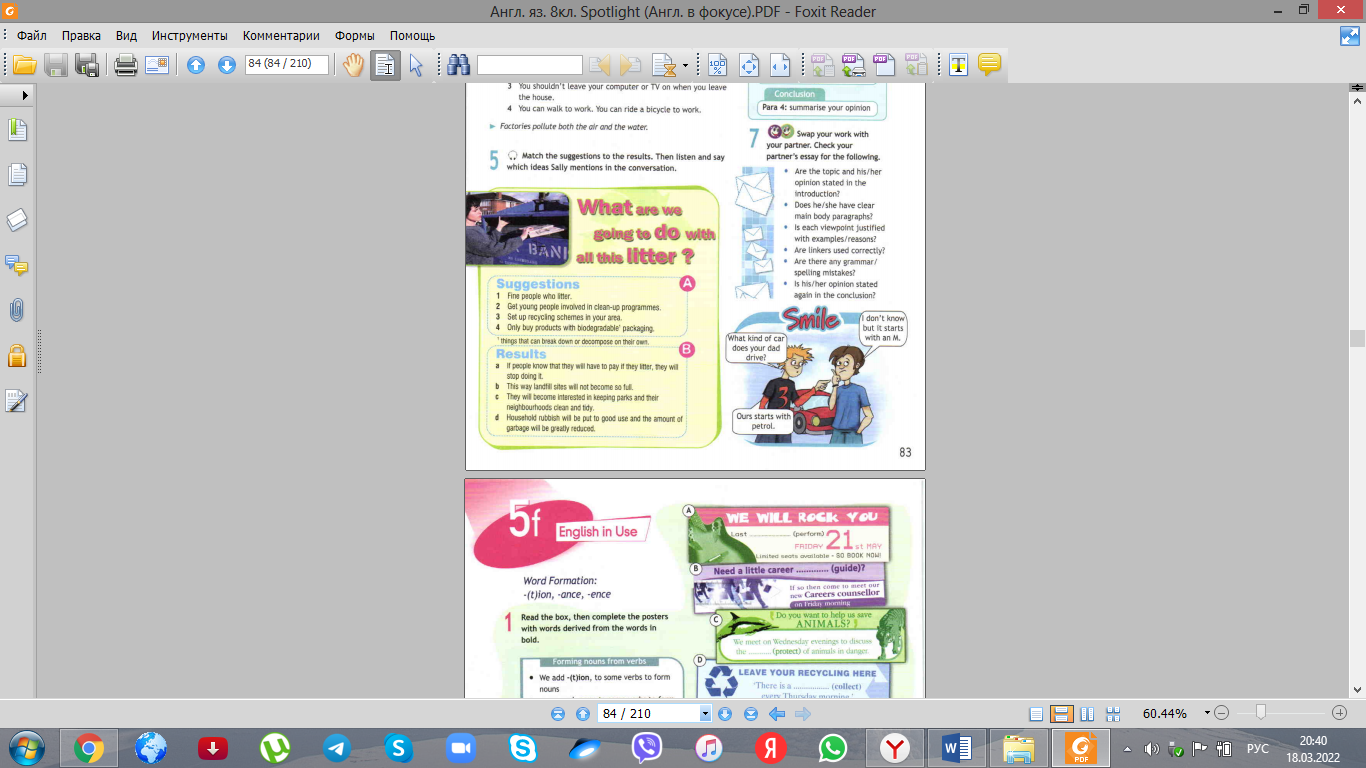 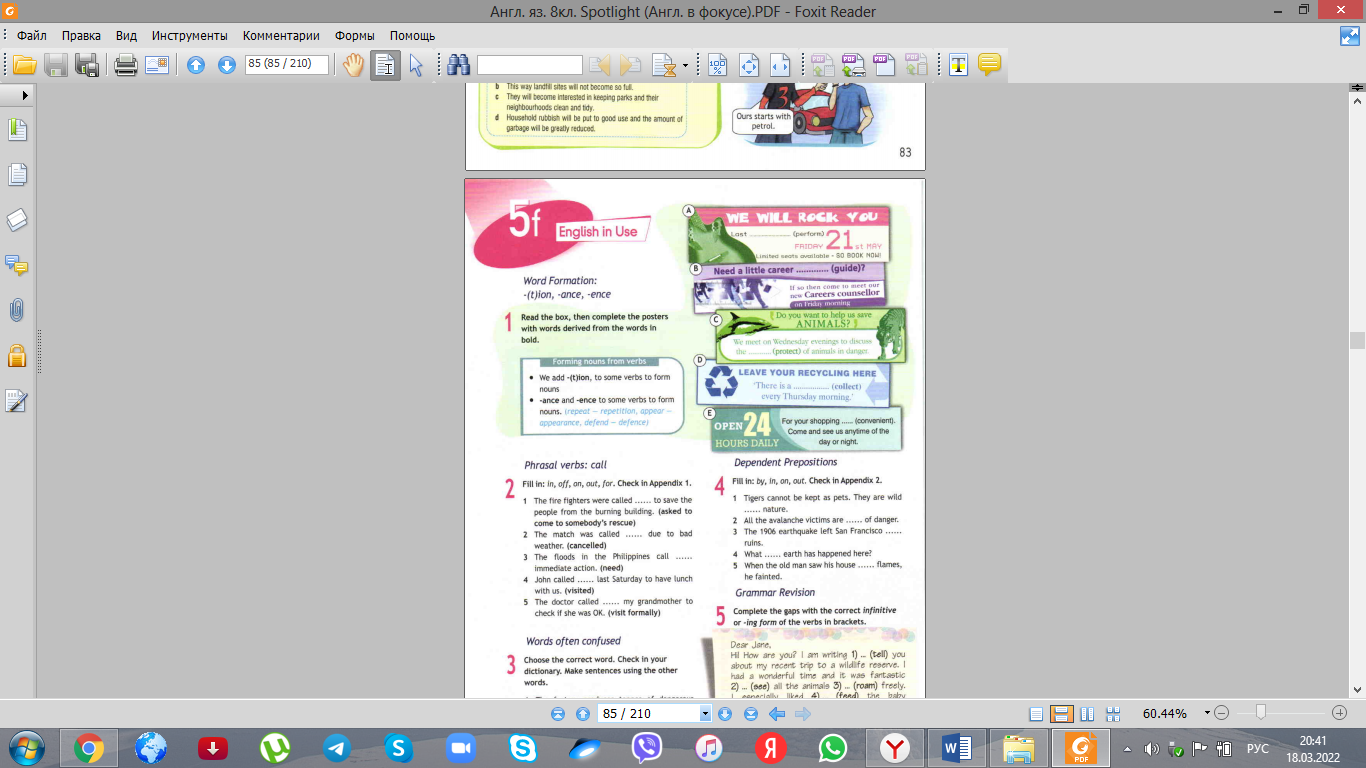 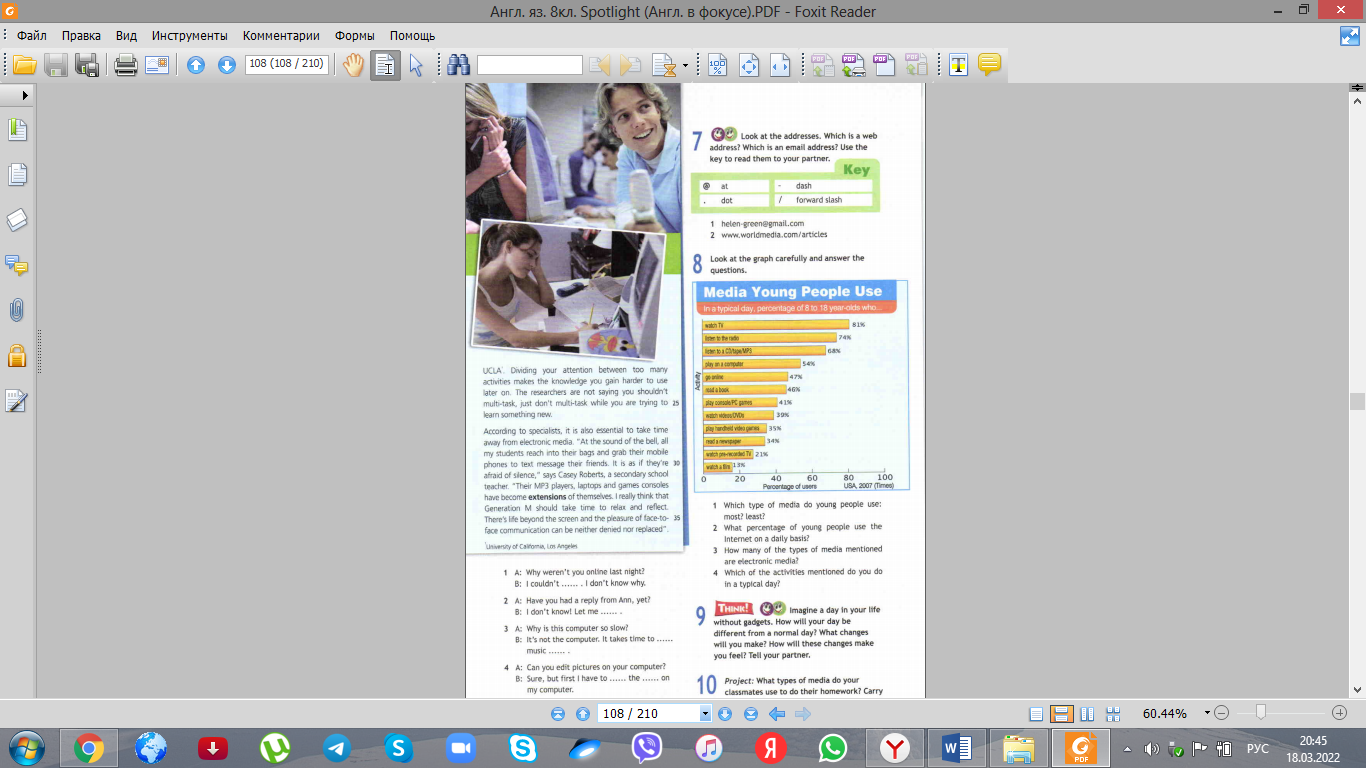 